Meeting minutesAug 13th, 2020Product Compliance Virtual chapter Organization committee 
Product Compliance virtual chapter; PSES Secretary's Personal Roomhttps://ieeemeetings.webex.com/meet/danieceieee.org591 176 079Join by phone+1-415-655-0002 US Tol1-855-282-6330 US Toll FreeAccess code: 591 176 079For global call-in numbers go to the following link:https://ieeemeetings.webex.com/cmp3300/webcomponents/widget/globalcallin/globalcallin.do?siteurl=ieeemeetings&serviceType=MC&eventID=672496067&tollFree=1.************************.Committee Members: Win, succeed, strive, master, achieveKati Wenzel, Lei Wang, Lauren Foster, Tom Brenner, Sherry Tischler, Yike Hu, Silvia Diaz Monnier, Don Gies, Mariel Acosta, Ken Kapur, Bansi Patel, Peter PerkinsAttendees: Bansi, Heribert, Mariel, Kati, Thomas Brenner, Yike, Sherri, Samir (late, will join at 12:30pm)Call to order  12:02   pm NYUSA time (5 min)	Welcome: Yike HuGeneral (5 min)	Housekeeping and Secretary's Report: GeneralApproval of previous Meeting Report -  min)	Working item Topics: Yike HuReminder – Core Team meets on 2nd Thursday of the month. A few points I would like to add to today’s core meeting.2020 Officers Chair: Yike Hu Vice Chair: Kati Wenzel Secretary: Mariel Acosta-Geraldino VP of member Services: Bansi Patel VP of Communications: Samir Sharma VP of technical activities: OPEN WebMaster- Jim Douglas  2021 Elected board (2-year term)a.     Chair – Tom Brennerb.     Vice chair – Sherri Tishchler (ok for 2 years)c.     Secretary – OPEN d.     VP Communications - Samir Sharma. (ok for 2 years)e.     VP Technical Activities – Dr.Jayaf.      VP Member Services – Bansi Patel (Ok for 2 years)g.     Webmaster -   Jim DouglasJuly Action Item:Mike will make official announcement to the PSES society for the openings.Also put opening announcement in the PSES newsletter Back up plan: Sherri could host the monthly meeting, Chair- Tom could manage taking meeting minutes, and more of a communication role, sending the meeting invite. More discussion will be needed, Yike suggested a separate call between Tom, Yike, Sherri, Mariel and Samir. Yike will send a meeting invite.-Consider… Tom could reach out to Lauren to see if she could cover the secretary role with a reduced set of responsibilities. Lauren.Foster@metlabs.comVP report Bansi covered the material in his report. He wants to know if we could inform IEEE PSES new members are told that there is a virtual chapter. Switched Nate and Shaima from core team to membership. Added Heribert to core team. More details on Bansi’s report.-Laura Stevens stevens.laura@basco.com-email does not work. Anyone knows her current email address?July seminar recap (Kati)- 48 attendees (49 by Bansi). Good presentation. No technical difficulties.PSES VC distribution list (Kati and Bansi)July Action item: Kati and Bansi will get back to the team in the next meetingYike spent some time using the tool. She feels it is not user friendly. “tied to one person”. Yike will forwarded the instructions to Kati and Bansi. Kati tried, but was not successful. Yike suggests that the secretary owns a new distribution list everytime a new person steps into the role.PSES Website Updates (Jim)Website updates: (mins, presentation, etc updated)July Action item:Kati will check with Jim for uploading materials.Aug Seminar update (Samir)- trial done, announcement sent. IEEE notice went out. Additionally, the speaker created a linked in group. Status: Ready.Identify technical speaker July Action item:Using the ISPCE May speaker list as a reference, board members identify topic of interest and bring to the team for discussions.1570618836	Robust Multi-cell Rechargeable Battery Sub-System for Medical Device		Gang Ji (Medtronic Energy and Component Center & Medtronic PLC, USA); Partha Gomadam, Zhi Fang and Prabhakar Tamirisa (Medtronic Energy and Component Center, USA)	Batteries & Energy Storage Systems1570628377	Energy Storage Systems Compliance Requirements with a Focus on Battery Management Systems		Fabio Furlan (34 Bunsen & CSA Group, USA)	Batteries & Energy Storage Systems1570624607	Risk Assessment for LVD, EMC and RED Directives		Patty Knudsen (Teradata Corporation, USA)	Compliance 1011570625629	Basic Product Safety for Electronic Products		Julio Posse (Sony Electronics Inc., USA)	Compliance 1011570625583	Wireless Power Transfer Fundamentals		Tom Tidwell (Nemko USA, Canada)	Safety Science/HBSE9-What to do with the email address  virtualchapter.PSES@gmail.com. -Emails sent to this address need to be answered in a timely manner.Yike will send email to Shaima to get pw and account transferred to Samir.Presentations:Help, support, cooperate, be fair, share- VP of technical committees.  Yike will reach out to both acting and next year VP to see if they are available to contact speakers from the ISPCE to see if we get volunteers to fill out the first 4 months of 2021.Feel free to add topics/speakers that you would like to hear about. We need to draft a schedule for Jan-April 2021 so the new chair does not get overwhelmed.Sponsor/moderator: The job of the sponsor is to identify the speaker, get the slides, get the bio, do the introduction, get pre-arranged questions, prepare/distribute announcement or contact vp of communication to do that.Sponsor: please send the announcement to secretary before the first week of your presentation month.(5min)	Concluding Remarks (1min)	Adjourn 1:00___pm EST USA time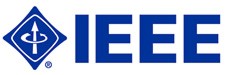 IEEE Product Safety Engineering Society 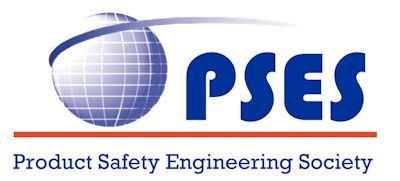 2019Jan 17, 19 CompletedLaurenPeter DiesingLeakage for medical devicesA; Blast email to PSES did NOT go out.Feb 21, 19 Completed NatePeter perkinsOuch-hot laptopTrial 1 done.Mar 21, 19CompletedTom BrennerDoug NixFunctional safety session 1A+; blast email went out. 6 new chapter membersApr 18th, 19CompletedTom BrennerDoug NixFunctional safetySession 2A; beep- joining. Annoying +ran over and could not provide interactive discussionMay, 19SkipsymposiumSkip Symposium – no meetingJune 20th, 19CompletedMarielBob GriffinProduct safety and the IoTA, 67 attendeesJuly 18th, 19CompletedTom BrennerDoug NixFunctional safetySession 3A, =~50, Aug 15th, 19CompletedKatiPaul schilke +Curtis Bender Harmonization of iec and north American  North America standardA, 43Two presenters.  Sept 19th, 19completedJim DGary TornquistPOWER SUPPLY SAFETYB+, 41  enter/exit beep kept going off, though attendance remained at 41. Mistake on announcement.Oct 17th, 19CompletedYikeTed EckertAlternate Low Power Modes in power suppliesA+, About 37 participantsNov, 19skipLocal symposiumskipDec, 19skipAsia symposiumskip2020Jan 16th, 20Penciled-inTom brennerKen RossTopic: Component part and raw material suppliers vs. OEMDonefeb 20th, 20Penciled-inSherri Tischler- Paul T KellyNeed to close on topix, he suggested North American Division 2 Certification… In 5 Easy Steps An Introduction to Hazardous Locations - Basics and Protection ConceptsDoneMar 19th, 20Penciled-inYikeAshish AroraManufacturing Li-ion Cells & BatteriesDoneApr 16th, 20Penciled-inLauren FosterMike Shermanorigins and basics of fire and shock protectionsThere was a ton of positive feedback in the chat, that echo my sentiments. The attendance was 79 at the highest.May, 20Tom Brenner Richard NuteHazardous Live and Limited Current SourceDoneJune 18, 20MarielMichael AndersonROHSDoneJuly 16, 20KatiScott SwaaleyNRTL certification processDoneAug 20, 20Samir Markus FiebigCircuit Interrupters with Fire Extinguishing AgentDry run scheduledSep 17, 20BansiHeribert+KenBREXIT-Heribert is OK to do this presentation by SeptemberOct 15, 20Curtis BenderKevin RobinsonOSHAAccepted for June. Now moved to Oct due to Covid-19 impactNov, 20SkipDec, 20Skip2021Jan , 21Feb , 21Mar, 21Apr, 21May, 21SkipsymposiumSkip symposiumJune, 21July , 21Aug , 21Sep , 21Oct , 21Nov, 20Dec, 20Skip